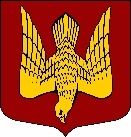                                                                                                                         АДМИНИСТРАЦИЯМУНИЦИПАЛЬНОГО ОБРАЗОВАНИЯСТАРОЛАДОЖСКОЕ СЕЛЬСКОЕ ПОСЕЛЕНИЕВолховского муниципального районаЛенинградской областиП О С Т А Н О В Л Е Н И Еот   ___27 декабря 2021 года_                                                                                №   _156_с. Старая ЛадогаВолховского района, Ленинградской областиОб утверждении муниципальной программы
«Культура МО Староладожское сельское поселение на 2022-2024 гг.»В соответствии с Федеральным  законом от  06.10.2003 г.  №  131-ФЗ  «Об  общих  принципах  организации  местного  самоуправления в Российской Федерации»,  постановляю:Утвердить муниципальную программу «Культура МО Староладожское сельское поселение на 2022-2024 гг.» (далее – Программа) в соответствии с приложением.Определить администрацию МО Староладожское сельское поселение основным исполнителем Программы.Настоящее постановление подлежит размещению на официальном сайте муниципального образования в сети Интернет.Контроль за исполнением настоящего постановления оставляю за собой.Глава администрацииМО Староладожское сельское поселение                                              Ермак Н.О.Исп: Марьяничева Л.В.Тел. (81363)49-289          Приложение к постановлению администрации 
          МО Староладожское сельское поселение                                            от   27.12.2021 г.  №  156МУНИЦИПАЛЬНАЯ ПРОГРАММА«Культура МО Староладожское сельское поселение на 2022-2024 гг.»МО Староладожское сельское поселение2021г.ПАСПОРТмуниципальной программы МО Староладожское сельское поселение«Культура МО Староладожское сельское поселение на 2022-2024 гг.»1. Характеристика текущего состояния развития культуры на территории 
МО Староладожское сельское поселение К  сфере учреждений культуры на территории МО Староладожское сельское поселение относится: Муниципальное бюджетное учреждение дополнительного образования культуры и спорта информационно-досуговый центр «Старая Ладога» МО Староладожское сельское поселение Волховского муниципального района Ленинградской области.          Как показала практика, решение приоритетных задач в области культуры целесообразно осуществлять в рамках целевых программ, что позволяет  сосредоточить ограниченные материальные и финансовые ресурсы  на решении наиболее острых проблем в культуре. Примером этого может служить улучшение отдельных показателей состояния сферы культуры на территории МО Староладожское сельское поселение за последние годы, когда возросло количество зрителей, посещающих учреждения культуры муниципального образования,  получили признание отдельные исполнители и художественные коллективы.           Недостаточная материально-техническая база  учреждений культуры  не всегда позволяет полноценно выполнять возложенные на них функции, что сказывается на конечном результате их деятельности и в полной мере использовать культурный потенциал  в качестве фактора социально-экономического развития.          В условиях современного развития информационных технологий особо остро стоит на сегодняшний день проблема внедрения передовых технологий в работу культурно-досуговых учреждений. Недостаточно решены вопросы повышения квалификации работников культуры.           Программно-целевой метод позволит направить финансовые ресурсы на поддержку приоритетных направлений сохранения и развития культуры, обеспечить сохранность и передачу последующим поколениям образцов духовной культуры через систему фестивалей, конкурсов, выставок, иных просветительских и развивающих проектов.Настоящая программа сформирована с учётом первоочередных задач по улучшению нынешнего положения в культуре.2. Приоритеты и цели развития культуры на территории 
МО Староладожское сельское поселениеПриоритет в развитии  культуры на территории МО Староладожское сельское поселение состоит в создании условий для: организации библиотечного обслуживания населения; организации досуга населения организациями культуры;   создание условий для развития местного традиционного народного художественного творчества;проведение различных форм деятельности (концертной, фестивальной, просветительско-пропагандистской, выставочной и др.), направленных на сохранение и передачу культурных традиций молодому поколению.Стратегическими целями Программы являются:Обеспечение прав граждан на доступ к культурным ценностям.Создание благоприятных условий для сохранения и развития культуры на территории МО Староладожское  сельское поселение.Создание благоприятных условий для организации и развития библиотечного дела на территории МО Староладожское сельское поселение.Обеспечение прав граждан на доступ к культурным ценностям путем обеспечения их сохранности, пополнения, популяризации и использования на территории МО Староладожское сельское поселение.Обеспечение свободы творчества и прав граждан на участие в культурной жизни на территории МО Староладожское сельское поселение.Сохранение и развитие культурно-досуговых учреждений в сфере культуры на территории МО Староладожское сельское поселение.Сохранение историко-культурного наследия на территории МО Староладожское сельское поселение.Исходя из целей, основными задачами Программы будут являться:Создание условий для самореализации и духовно–нравственного развития населения. Создание условий для организации досуга и обеспечения жителей поселения услугами организаций культуры;  Создание условий для развития традиционного художественного народного творчества;Поддержка и содействие в работе действующих творческих объединений и создание новых;Улучшение  качества   культурно-массовых   мероприятий, проводимых на территории МО Староладожское  сельское поселение;Повышение посещаемости культурно-массовых мероприятий за счет улучшения их качества;Обеспечение эффективности работы МБУДОКС ИДЦ  «Старая Ладога» за счет совершенствования форм работы и внедрения современных технологий;Организация библиотечного обслуживания путем введения новых информационных технологий, повышения уровня комфортности библиотечного обслуживания;Улучшение материально – технической базы учреждений культуры на территории МО Староладожское сельское поселение;Организация обучения, повышения квалификации, подготовка кадров для работы в учреждениях культуры.3. Прогноз конечных результатов муниципальной программыАктивное участие творческих коллективов муниципального образования во всероссийских, областных, районных праздниках, фестивалях, конкурсах, выставках: Увеличение количества мероприятий в учреждениях культуры. Увеличение количества посещений (зрителей) мероприятий в учреждениях культуры. Увеличение доли детей (до 14 лет), привлекаемых к участию в культурно-досуговых мероприятиях. Увеличение количества клубных формирований в учреждениях культуры. Увеличение участников клубных формирований в учреждениях культуры. Увеличение количества пользователей  библиотек.4. Сроки реализации муниципальной программыМуниципальная программа рассчитана на 2022-2024 гг.Основные меры правового регулированияМуниципальная программа разработана в соответствии со следующими нормативно-правовыми актами:1.	 «Основы законодательства Российской Федерации о культуре» утвержденный ВС РФ 09.10.1992 N 3612-1 (ред. от 30.09.2013);2.	Федеральный закон от 29.12.1994 N 78-ФЗ (ред. от 02.07.2013) «О библиотечном деле»;Федеральный закон от 25.06.2002 № 73-ФЗ «Об объектах культурного наследия (памятников истории и культуры) народов Российской Федерации4.        Федеральный закон от 06.10.2003 № 131 – ФЗ «Об общих принципах организации местного самоуправления в Российской Федерации"5.	Постановление Правительства Ленобласти от 20.03.2006  N 72 "Об утверждении методических рекомендаций по исполнению муниципальными образованиями Ленинградской области полномочий в сфере культуры"6. Устав МО Староладожское сельское поселение.6. Перечень целевых индикаторовУчастие во всероссийских, международных, областных, районных праздниках, фестивалях, конкурсах, выставках: ежегодно- 30 мероприятий.Увеличение количества мероприятий в учреждениях культуры (относительно итогов предыдущего года, согласно государственной формы отчетности
6-НК, 7-НК): ежегодно – на 5 мероприятий.Увеличение количества посещений (зрителей) мероприятий в учреждениях культуры (относительно итогов предыдущего года, согласно формы отчетности 7-НК): ежегодно – на 15 %.Увеличение доли детей (до 14 лет), привлекаемых к участию в культурно-досуговых мероприятиях (согласно формы отчетности 6-НК,7-НК);ежегодно – не менее 5%.Увеличение участников клубных формирований в учреждениях культуры (относительно итогов предыдущего года, согласно формы отчетности 7-НК)ежегодно -  на 1%.Увеличение количества пользователей  библиотек (относительно итогов предыдущего года, согласно формы отчетности 6-НК,7-НК):Ежегодно-  на 1%.7.Информация по ресурсному обеспечениюФинансирование программных мероприятий осуществляется за счет средств бюджета МО Староладожское сельское поселение в объемах, предусмотренных программой и утвержденных решением Совета депутатов МО Староладожское сельское поселение о бюджете на соответствующий финансовый год.  Объемы финансирования программы за счет средств местного бюджета носят прогнозный характер и подлежат уточнению в установленном порядке при формировании проекта бюджета на очередной финансовый год исходя из возможностей местного бюджета.В случае невозможности проведения мероприятий, утвержденных в соответствии с планом мероприятий, и экономии бюджетных  средств, предусмотренных на реализацию программы в текущем году, допускается финансирование других мероприятий в рамках основных направлений программы.8. Описание мер муниципального регулированияВ рамках реализации Программы мерами муниципального регулирования являются:Постановления администрации МО Староладожское сельское поселение;Распоряжения администрации МО Староладожское сельское поселение;Утвержденные программы, планы и сценарии мероприятий Программы.9. Методика оценки эффективностиВ сфере культуры существует эффект (результат), который сложно подсчитать, но который присутствует в любом культурно-досуговом мероприятии, т.к. эстетическая и художественная составляющая, эмоциональное воздействие, уровень исполнительского мастерства, патриотические чувства и т.д. Измеримая часть эффекта Программы заключается в следующем:Количество участия творческих коллективов муниципального образования во всероссийских, международных, областных, районных праздниках, фестивалях, конкурсах, выставках: Количество мероприятий в учреждениях культуры. Количество посещений (зрителей) мероприятий в учреждениях культуры. Количество детей (до 14 лет), привлекаемых к участию в культурно-досуговых мероприятиях. Количество клубных формирований в учреждениях культуры. Количество участников клубных формирований в учреждениях культуры. Количество пользователей  библиотек.Анализ вышеуказанных количественных данных будет формироваться на основе форм государственной отчетности  в сфере культуры 6-НК,7-НК., а также на основе предоставленных ежеквартальных отчетах МБУДОКС ИДЦ «Старая Ладога» в сфере культурно-досуговой деятельности. Полное         
наименование   Культура МО Староладожское сельское поселение на 2022-2024 гг.Ответственный  
исполнитель    
муниципальной
программы      Администрация муниципального образования Староладожское сельское поселение Волховского муниципального района Ленинградской области                          Соисполнители  
муниципальной
программы      Муниципальное бюджетное учреждение дополнительного образования культуры и спорта информационно – досуговый центр «Старая Ладога»» МО Староладожское сельское поселение Волховского муниципального района Ленинградской областиУчастники      
муниципальной
программы      - Администрация муниципального образования Староладожское сельское поселение Волховского муниципального района Ленинградской области;- Муниципальное бюджетное учреждение дополнительного образования культуры и спорта информационно - досуговый центр «Старая Ладога» МО Староладожское сельское поселение Волховского муниципального района Ленинградской области;- Совет ветеранов МО Староладожское сельское поселение;- Совет молодежи МО Староладожское сельское поселениеЦели           
муниципальной
программы         Обеспечение прав граждан на доступ к культурным ценностям.Создание благоприятных условий для сохранения и развития культуры на территории МО Староладожское сельское поселение.Организация и развитие библиотечного дела на территории МО Староладожское сельское поселение.Обеспечение прав граждан на доступ к культурным ценностям путем обеспечения их сохранности, пополнения, популяризации и использования на территории МО Староладожское сельское поселение.Обеспечение свободы творчества и прав граждан на участие в культурной жизни на территории МО Староладожское сельское поселение.Сохранение и развитие культурно - досуговых учреждений в сфере культуры на территории МО Староладожское сельское поселение.Сохранение историко-культурного наследия на территории МО Староладожское сельское поселение.Задачи         
муниципальной
программы Создание условий для самореализации и духовно–нравственного развития населения. Создание условий для организации досуга и обеспечения жителей поселения услугами организаций культуры.Создание условий для развития традиционного художественного народного творчества.Поддержка и содействие в работе действующих творческих объединений и создание новых.Улучшение  качества   культурно-массовых   мероприятий, проводимых на территории МО Староладожское сельское поселение.Повышение посещаемости культурно-массовых мероприятий за счет улучшения их качества.Обеспечение эффективности работы МБУДОКС ИДЦ «Старая Ладога» за счет совершенствования форм работы и внедрения современных технологий.Организация библиотечного обслуживания путем введения новых информационных технологий, повышения уровня комфортности библиотечного обслуживания.  Улучшение материально – технической базы учреждений культуры на территории МО Староладожское сельское поселение.Организация обучения, повышения квалификации, подготовка кадров для работы в учреждениях культуры.Целевые        
индикаторы     
и показатели   
муниципальной
программы      - доля новых постановок и концертных программ в общем репертуаре театрально-концертных учреждений;- увеличение количества посещений театрально-концертных мероприятий;- количество книговыдач;- доля детей, привлекаемых к участию в творческих мероприятиях;- удовлетворенность населения качеством услуг, оказываемых учреждениями культуры и искусства;- соотношение средней заработной платы работников учреждений культуры Ленинградской области к средней заработной плате по Ленинградской области;- размер повышения заработной платы; - количество мероприятий, ед..Этапы и сроки  
реализации     
муниципальной
программы      2022-2024 годы                             Объем бюджетных
ассигнований   
муниципальной
программы      Общий   объем   ресурсного   обеспечения    реализации муниципальной  программы (из средств местного бюджета)  составляет   10165,0 тыс. рублей, в том числе по годам:2021 год – 3250,0 тыс. руб.;2022 год – 3400,0 тыс. руб.;2023 год – 35150,0 тыс. руб.Ожидаемые      
результаты     
реализации     
муниципальной
программы      Активное участие творческих коллективов муниципального образования в областных, районных и местных праздниках, фестивалях, конкурсах, выставкахУвеличение количества мероприятий в учреждениях культуры. Увеличение количества посещений (зрителей) мероприятий в учреждениях культуры. Увеличение доли детей (до 14 лет), привлекаемых к участию в культурно-досуговых мероприятиях. Увеличение количества клубных формирований в учреждениях культуры. Увеличение количества пользователей  библиотек №п/пМероприятия программыГод реализацииФинансирование
(тысяч рублей)Финансирование
(тысяч рублей)Финансирование
(тысяч рублей)Финансирование
(тысяч рублей)№п/пМероприятия программыГод реализацииИтогоОбластной бюджетРайонный бюджетБюджет поселения1Комплексы процессных мероприятий10165,00010165,01.1Комплекс процессных мероприятий «Создание условий для организации досуга и обеспечения жителей поселения услугами организаций культуры»10165,00010165,01.1.1Предоставление муниципальным бюджетным учреждениям субсидий на финансовое обеспечение государственного (муниципального) задания на оказание государственных (муниципальных) услуг (выполнение работ)20223250,00,00,03250,01.1.1Предоставление муниципальным бюджетным учреждениям субсидий на финансовое обеспечение государственного (муниципального) задания на оказание государственных (муниципальных) услуг (выполнение работ)20233400,00,00,03400,01.1.1Предоставление муниципальным бюджетным учреждениям субсидий на финансовое обеспечение государственного (муниципального) задания на оказание государственных (муниципальных) услуг (выполнение работ)20243515,00,00,03515,01.1.2Предоставление муниципальным бюджетным учреждениям субсидий на софинансирование дополнительных расходов местных бюджетов на сохранение целевых показателей повышения оплаты труда работников муниципальных учреждений культуры в соответствии с Указом Президента Российской Федерации от 7 мая 2012 года № 597 "О мероприятиях по реализации государственной социальной политики"20220,00,00,00,01.1.2Предоставление муниципальным бюджетным учреждениям субсидий на софинансирование дополнительных расходов местных бюджетов на сохранение целевых показателей повышения оплаты труда работников муниципальных учреждений культуры в соответствии с Указом Президента Российской Федерации от 7 мая 2012 года № 597 "О мероприятиях по реализации государственной социальной политики"20230,00,00,00,01.1.2Предоставление муниципальным бюджетным учреждениям субсидий на софинансирование дополнительных расходов местных бюджетов на сохранение целевых показателей повышения оплаты труда работников муниципальных учреждений культуры в соответствии с Указом Президента Российской Федерации от 7 мая 2012 года № 597 "О мероприятиях по реализации государственной социальной политики"20240,00,00,00,0ИТОГО по программе10165,00010165,0В том числе по годам:20223250,00,00,03250,0В том числе по годам:20233400,00,00,03400,0В том числе по годам:20243515,00,00,03515,0